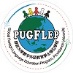 靜宜大學寰宇外語教育學士學位學程學年度第    學期企業實習報告指導教授：　　　老師（指導老師正確中文姓名）  Advisor: Dr.（指導老師正確英文姓名）學生：寰外四Ａ410720940王大明 撰（撰者中文班級、學號、姓名）Student: Wang Da Ming（撰者英文姓名） Department of Global Foreign Language Education Program, Providence University誌字數至少250字。靜宜大學寰外____學年度學生企業實習週誌Academic Year ____ Weekly Internship Journal Student Name實習學生姓名：	                                              Company name實習企業與部門名稱：	                             Internship period實習期間：　　年　　月　　日至　　月　　日Internship advisor實習指導老師：	                             ＊Word count週誌字數至少250字。靜宜大學寰外____學年度學生企業實習總報告Academic Year____ Weekly Internship Final Report Student Name實習學生姓名：	                                              Company name實習企業與部門名稱：	                             Internship period實習期間：　　年　　月　　日至　　月　　日Internship advisor實習指導老師：	                             撰寫說明：內文版面設定為：A4 用紙，上：2.54cm、下：2.54cm、左：3.00cm、右：3.00cm、頁首：1.75cm、頁尾：1.75cm，段落之行距請設定為固定行高 21pt。二、字體：以 Times New Roman 12 號字體輸入，請採用標準符號。三、頁數：至少2頁。※印製時，敬請將本段文字刪除。※注意事項：實習期滿需繳交1冊企業實習報告以電子檔方式寄至指導老師信箱：校外實習學生繳交內容為：企業實習週誌5篇+總報告一篇(至少2頁)。※暑期與上學期實習繳交時間為：第一學期第16周前須將電子檔寄給指導老師審核。※下學期實習繳交時間為：第二學期第16周前須將電子檔寄給指導老師審核。※境外實習待回國後再繳交書面報告。※撰寫時記得去除紅字。Week實習周次_____ & Date與日期：_____年_____月_____日至_____月_____日Section 1: Activity Summary本週實習工作內容： Section 2: New contact/new skills/ new tasks learned for the week本週新的學習事項： Section 3: Internship appraisal and comments本週實習工作心得感想與建議：Section 3: Internship appraisal and comments本週實習工作心得感想與建議：Section 1: Introduction/Background of the facility實習單位介紹： Section 2: Internship objectives實習工作內容說明： Section 3: Internship comments實習工作心得感想：Section 3: Internship comments實習工作心得感想：